	Mise à jour le 15.12.2023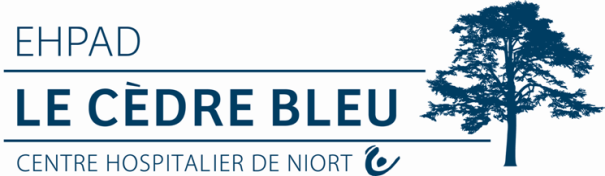 MEMBRES DU CONSEIL DE LA VIE SOCIALEREPRESENTANTS DES RESIDENTS :TITULAIRES :                                 				SUPPLEANTS :(Pré-Leroy)  M. POT Guy 						Mr DELAUNAY James 											Non pourvu(La Brèche)  M. GALLARDO Valentin				Mme JAROUSSEAU Nelly											Non pourvu(Donjon)      Mme CHATAIN Gilette - Présidente			M. FOUQUET Marcel											Non pourvu(la Roussille) A désigner à chaque instanceREPRESENTANTS DES FAMILLES :TITULAIRES:							SUPPLEANTS :(Pré-Leroy 	Mme NICOLAS Nadine 				M. DE LA PORTE Jean-Henri										Mme SURMONT-BRUNETEAU Valérie (La Brèche)	M. MARSAULT Bruno				Mme FELON Henriette											Non pourvu(Le Donjon)	Mme MARCHIVE Véronique				M. BRUN Christian													Mme CORNUAULT Emmanuelle(La Roussille)	M. DIE Pascal						Non pourvu (x2)(L’accueil de jour) M. MEULAN Stéphane – Vice-Président	Non pourvu (x2)REPRESENTANTS DES PROFESSIONNELS :TITULAIRES :							SUPPLEANTS :M. GALLOIS Fabrice – AS 						Mme MORIN Séverine, ASMme ROBIN Martine, AS						M. BERGERON Andy, ASREPRESENTANTS DES REPRESENTANTS LEGAUX :TITULAIRES :							SUPPLEANTS :M. DELOUVEE Maxime (UDAF)					Non pourvuREPRESENTANTS DES BENEVOLES :TITULAIRES :							SUPPLEANTS :Mme GELIN Odette, Bénévole VMEH				Non pourvuREPRESENTANTS ORGANISME GESTIONNAIRE :Mme BARREAU Marie-France, Directrice-adjointeMEDECIN COORDONNATEUR :Mme le Dr DOLCI, Médecin CoordonnateurREPRESENTANTS DE L’EQUIPE SOIGNANTE :Mme MOULIN Solenn, Cadre de Santé